معلومات عامةمعلومات عامةمعلومات عامةمعلومات عامةمعلومات عامةمعلومات عامةمعلومات عامةمعلومات عامةمعلومات عامةمعلومات عامةمعلومات عامةاسم المصنع :القطاع الصناعي :القطاع الصناعي :المحافظة :التجمع السكاني :التجمع السكاني :الحوض :القطعة :العنوان :ص. ب :ص. ب :ص. ب :الهاتف :الفاكس :الفاكس :الفاكس :البريد الالكتروني :الموقع على شبكة الانترنت :الموقع على شبكة الانترنت :الموقع على شبكة الانترنت :اسم المفوض بالتوقيع عن المصنع/الشركة :اسم المفوض بالتوقيع عن المصنع/الشركة :اسم المفوض بالتوقيع عن المصنع/الشركة :اسم المفوض بالتوقيع عن المصنع/الشركة :تاريخ التأسيس :تاريخ التأسيس :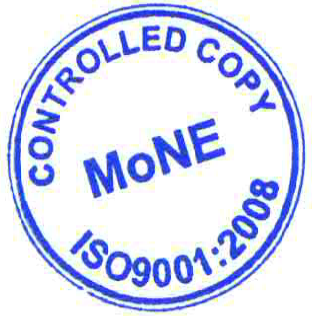 